GEZE Deurdranger opbouw
TS 3000 V BC	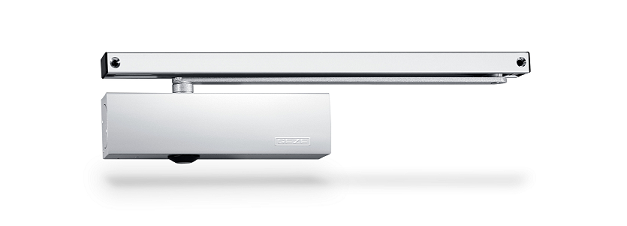 Beschrijving:
Opbouwdeurdranger met glijrail voor enkele deuren, tot 1100 mm deurbreedte.Afmeting:
Het deurdrangerhuis is uit massief aluminium vervaardigd met corrosieweerstand klasse 4 ( zeer hoog ), is balkvormig , en heeft beperkte afmetingen : L 226 mm x D 46 mm x H 60 mm.
Technische aspecten:De opbouwdeurdranger, zwaarte 1-4 is toepasbaar voor rechts- en linksdraaiende normale, als ook rook- en brandwerende aanslagdeuren tot 1100 mm deurbreedte. De sluitkracht, zwaarte 1-4 volgens EN 1154 is traploos instelbaar aan de zijkant.De hydraulische eindslag , openingsdemping en de temperatuurongevoelige sluitsnelheid zijn aan de voorzijde instelbaar.Montage op de 4 posities mogelijk : Standaardmontage op het deurblad of kops zowel scharnierzijde/niet-scharnierzijde. Montage en afdekkap uitvoerbaar zonder montageplaat .Speciale uitvoeringen:* GEZE TS 3000 V met T-stop glijrail.Standaard glijrail:Standaard glijrail in de hoogte verstelbaar en met verdoken vastzetschroeven :  L 448,5 mm x D 30,5 mm x H 20,5 mmMontage standaard glijrail aan scharnierzijdeMontage standaard glijrail BG aan niet-scharnierzijdeSpeciale uitvoeringen:* Met geïntegreerde openingsbegrenzer* Met geïntegreerde vastzetting ( niet voor brandwerende deuren )Kleuruitvoeringen:EV1  ZilverkleurWit  
RAL 9016Zwart Mat
RAL 9005Andere
RAL kleurenStandaardStandaardStandaardOptie